РЕШЕНИЕ=====================================================================О Представлении Можгинской межрайоннойпрокуратуры  от  30.09.2015 года  № 55 – 2015  Принято  15 октября  2015 г. 	Рассмотрев Представление Можгинской  межрайонной прокуратуры  об устранении нарушений  жилищного законодательства и заслушав информацию Главы муниципального образования «Большеучинское»СОВЕТ ДЕПУТАТОВ РЕШИЛ:1.  Представление  Можгинской межрайонной  прокуратуры  от 30.09.2015 года                             № 55 – 2015  об устранении  нарушений   жилищного законодательства принять к сведению.2. За ненадлежащее исполнение должностных обязанностей  в сфере  жилищного законодательства Главе МО «Большеучинское» объявить замечание.Глава муниципального образования                                                                                              «Большеучинское»                                                 		                       	С. А. Фалалеевс. Большая Уча  15 октября 2015 г.    № 28.7Совет депутатовмуниципального образования «Большеучинское»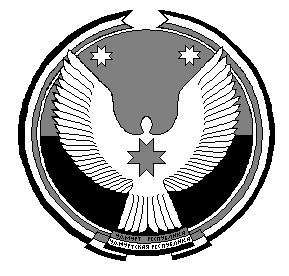 «Большеучинское»муниципал кылдэтысьдепутатъёслэн  кенешсы